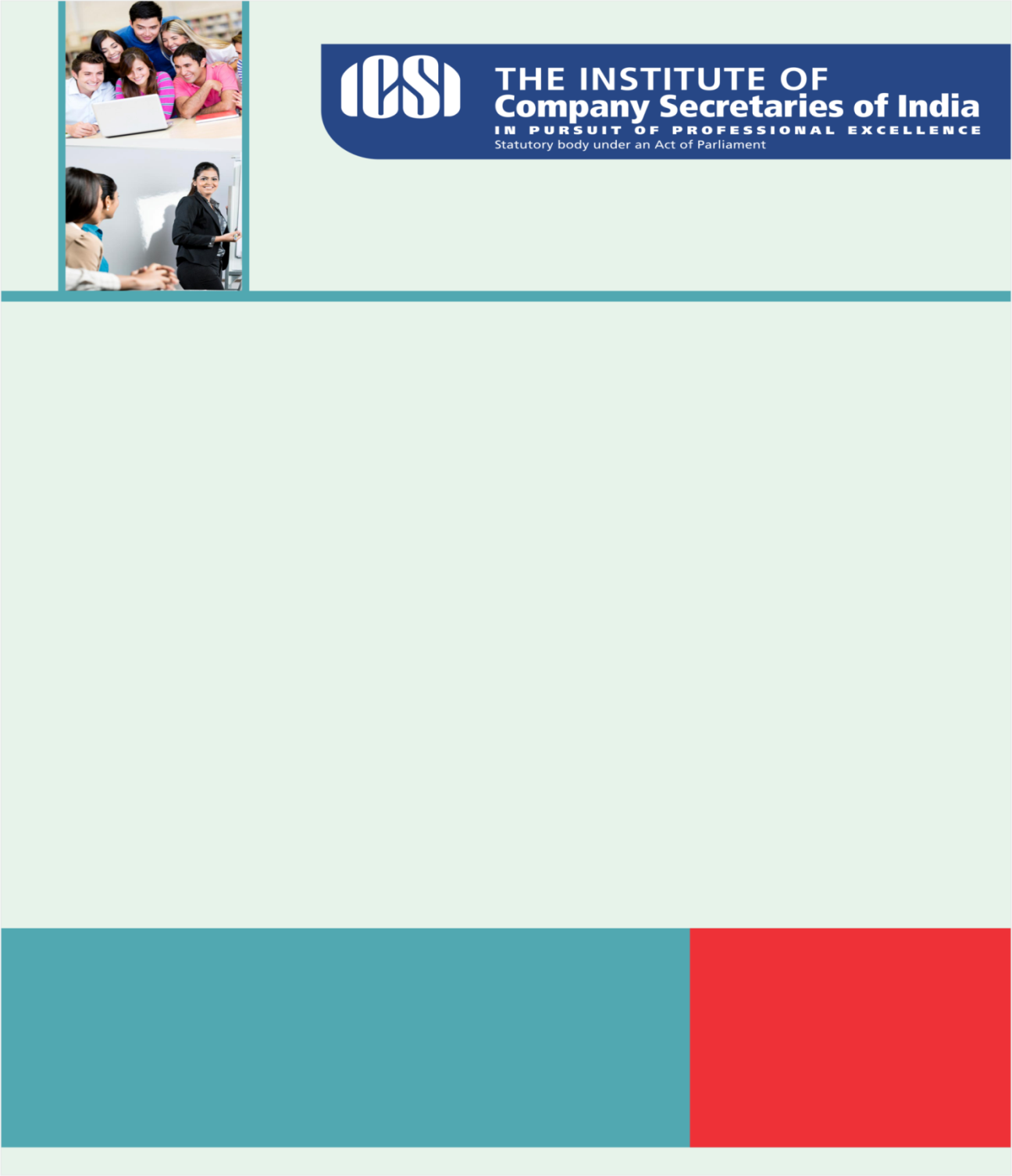 Knowledge Appraise Start up India: List of IncubatorsStart up India: List of SEBI registered FundsUnion HRD Minister Smt Smriti Zubin Irani Releases ‘India Rankings 2016’: India’s First Ever Rankings of Indian Institutions Regulatory UpdatesCBDTRelease of E-filing of Income Tax Returns (ITR) and other forms –regRelease of new functionality to taxpayers to secure their E-filing account -regNotification of Income Tax Returns for Assessment Year 2016-17- regardingRequest to taxpayers to avail facility for online rectification – regardingIRDA : Clarifications on Guidelines on Cross Border ReinsurersTRAI: TRAI issues a Pre-consultation paper on Set Top Box InteroperabilityICSI NewsICSI representation to MCA on difficulties in accessing the MCA Portal and filing of e-forms.International Round table on Corporate Governance.Orders of the Election Tribunal Established U/S 10b of the Company Secretaries Act, 1980 
Application No.1/2015 - CS Hitender Kumar Mehta Vs CS Rajiv Bajaj
Application No.2/2015 - CS K. K. Singh Vs CS Rajiv Bajaj
Application No.3/2015 - CS Vikas Y. Khare Vs CS Makarand M. Lele
Application No.4/2015 - CS Sanjay Kumar Gupta Vs CS Mamta Binani
Application No.5/2015 - CS Sanjay Kumar Gupta Vs CS Santosh Kumar AgrawalaSecure Your Digital Signature.Organising Executive Development Program (EDP) Payment of Annual Membership and Certificate of Practice Fee for the year 2016-17Dubai Global Convention 2016ICSI Member Empowerment initiative Get access to e-library (Full version) (Click here )Legal Term“Deceit”Anything intended to mislead another..Market Indices (at 13:43 PM) 
Kindly send your feedback/suggestions regarding CS updates at csupdate@icsi.eduFor Previous CS UPDATE(S) visit :  http://www.icsi.edu/Member/CSUpdate.aspxIf you are not receiving the CS update, kindly update your e-mail id with Institute’s database by logging on ICSI website. SENSEX25,017 (-381.71)NIFTY 7,643 (-115.00)GOLD (MCX) (Rs/10g.) 28,400 (232.00)USD/INR66.36 (0.01)